Litherland High School is an equal opportunities organisation that welcomes applications from all sections of the community.  This means that all applicants for employment or work will receive equal treatment, irrespective of their gender, marital status, age, ethnic origin, gender reassignment, religion or belief, sexual orientation or disability.  To meet legislative requirements, help ensure the effectiveness of its equality of opportunity policies and to assist in its development the school monitors all applications for employment, promotion and casual work.  You are requested to complete the sections below, which will be treated as CONFIDENTIAL and will be separated from the application form on receipt.  The information contained on this form will be held on file and will not form part of the shortlisting or interview process.Please tick the appropriate box1.	EthnicityPlease indicate your ethnic origin by choosing ONE section from (a) to (e) and then tick the appropriate boxWhiteBritish	Irish	Gypsy or Roma	Irish TravellerAny other White background, please write in ……………………………………………Mixed	White and Black 	White and Black African	White and Asian	Any other Mixed background, please write in ……………………………………………Asian or Asian British	Indian		Pakistani	Bangladeshi	Any other Asian background, please write in ……………………………………………(d)	Black or Black British				African	Any other Black background, please write in ……………………………………………Chinese or other ethnic group	Chinese		Do not wish to disclose	Any other ethnic background, please write in ……………………………………………2.	Gender:	Female		Male	Transgender Female							Transgender Male 	Do not wish to disclose		3.	Marital Status:	Civil Partnership 	Married		Not Married	Not Married – Cohabiting 		     Do not wish to discloseAge:	16-23	24-30	31-45	46-59	60 and over	Do not wish to disclose 5.	Disability:Do you consider yourself to have a disability as defined by The Equality Act 2010?  The Act says that a person has a disability if that person has “a physical or mental impairment which has substantial and long term adverse effect on [a person’s] ability to carry out normal day to day activities”.  There is further guidance about the details of this test at www.equalityhumanrights.com or www.gov.uk  	Yes		No		Do not wish to disclose6.	Religion:Christian (including Church of England, Catholic,No Religion		Protestant and all other Christian denominations)Buddhist 		Hindu		Jewish	Muslim	Sikh	Any other religion, please write in …………………………………………………………..	Do not wish to disclose 7.	Sexual Orientation:	Bisexual		Heterosexual		Lesbian/Gay Woman	Gay Man	Other		Do not wish to disclose 8.	Where did you see this advertisement?………………………………………..……….......…………………………………………………………………………………………………………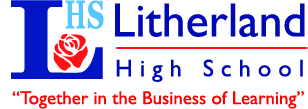 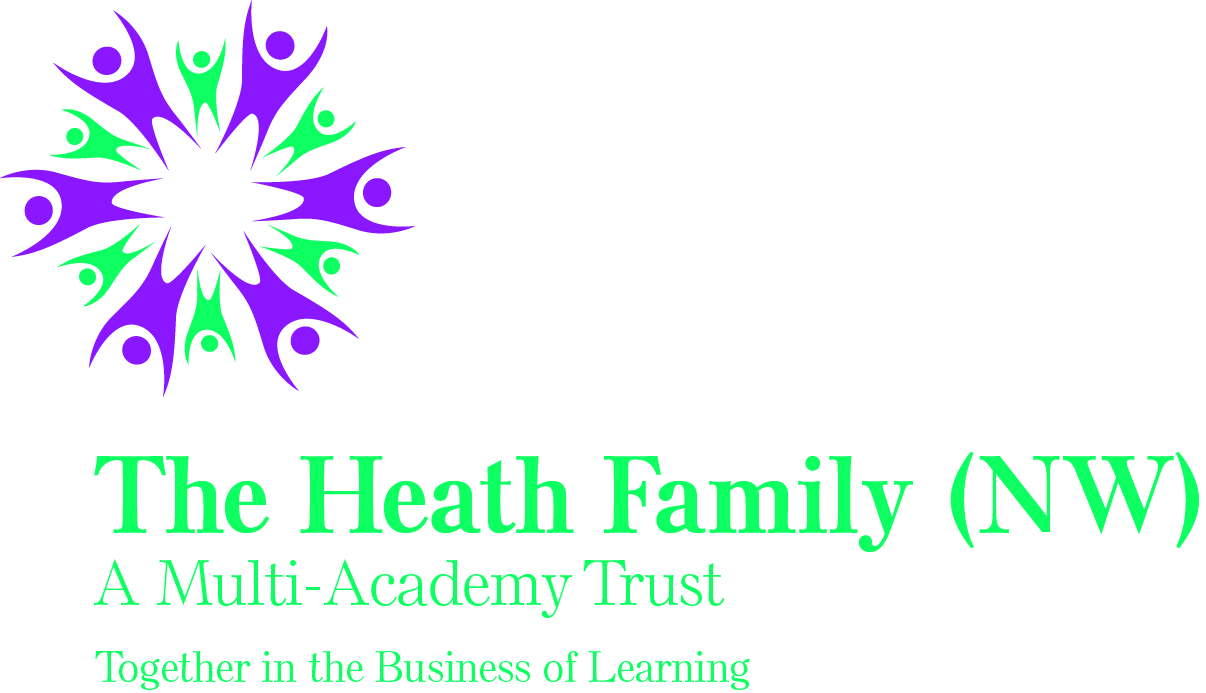 Litherland High School(Part of The Heath Family Trust)EQUAL OPPORTUNITIES MONITORING FORMAPPLICANTS FOR EMPLOYMENT OR CASUAL WORK